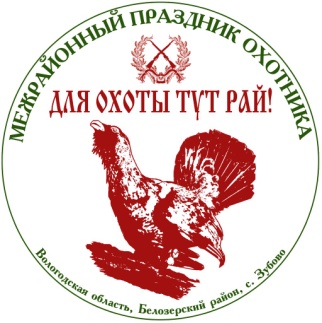 Приложение к Положению о проведении XVII Межрайонного праздника охотника «Для охоты тут рай!».                           ЗАЯВКА                на участие в XVII  Межрайонном празднике охотника                    “Для охоты тут рай”24-25 августа 2019 г.                                              п.ЗубовоНазвание команды, организации ________________________________________________________________________________________________________________2. Адрес___________________________________________________________Капитан команды ___________________________________________________________ИНН__________________________________________________Паспортные данные____________________________________________________________Прописан __________________________________________________________________Состав команды (Ф.И.О. (полностью), число, месяц и год рождения, охотничий стаж)____________________________________________________________________________________________________________________________________________________________________________________________________________________________________________________________________________________________________________________________________________________________№ телефона _________________________________                                                                                                                                                  «___»______________2019 г.